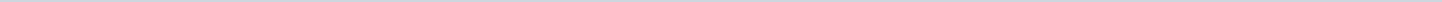 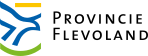 Provincie FlevolandAangemaakt op:Provincie Flevoland29-03-2024 14:12Ingekomen stukken21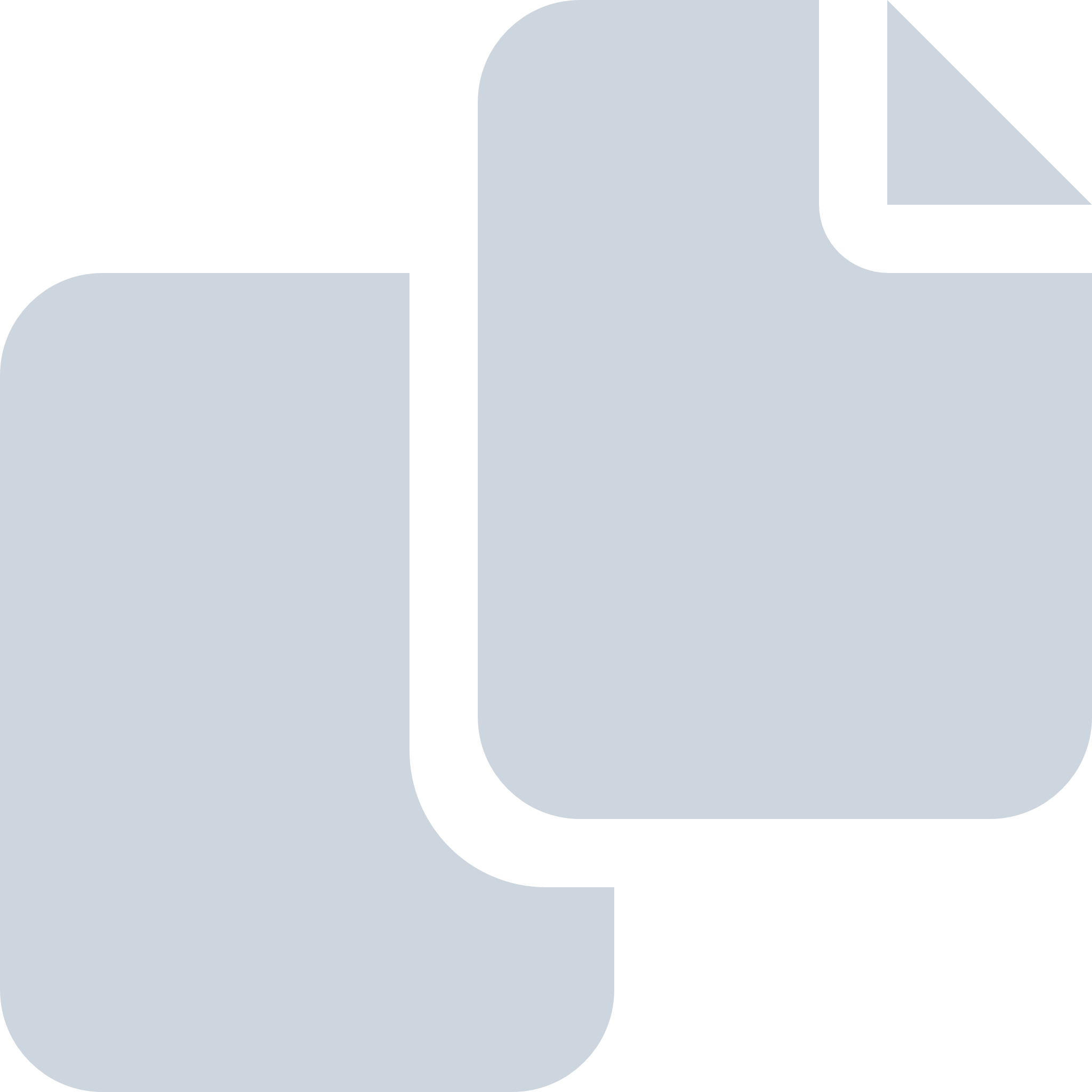 Periode: maart 2016#Naam van documentPub. datumInfo1.Voortgangsrapportage Passage Dronten24-03-2016PDF,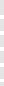 614,18 KB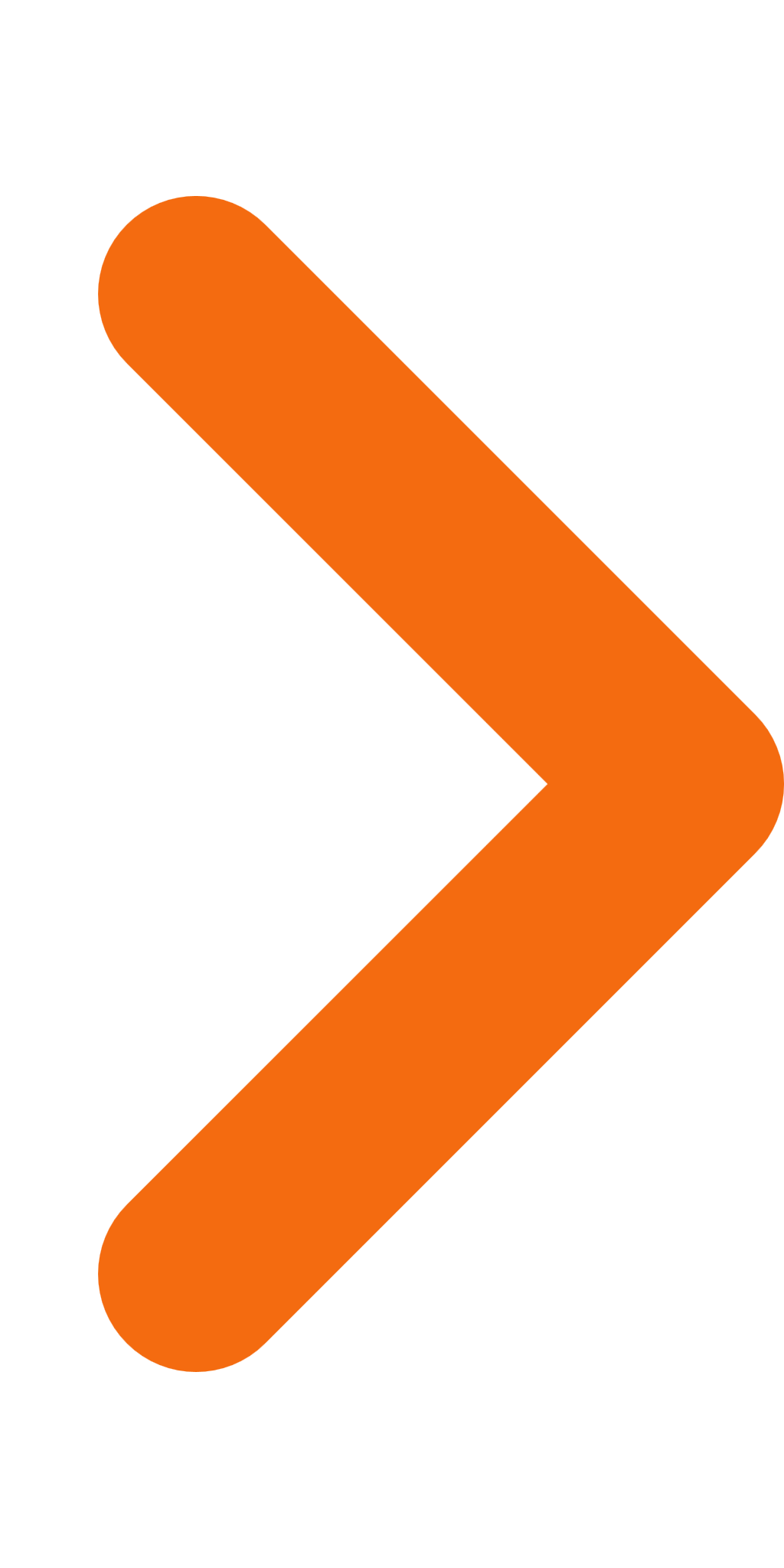 2.Brief Waterfront m.b.t. Hoornse Hop 15 mrt 201624-03-2016PDF,185,59 KB3.Circulaire - BZK - Huisvestingsvoorzieningen Commissarissen van de Koning en Gedeputeerden24-03-2016PDF,1,27 MB4.Mededeling Nijkerkerbrug uitstel 201824-03-2016PDF,214,19 KB5.Medewerking vergunningverlening Flora- en faunawet24-03-2016PDF,128,98 KB6.Nieuwsbrief Atelier Flevo-perspectieven 10 maart 201616-03-2016PDF,284,50 KB7.Mededeling Winddossier16-03-2016PDF,12,27 MB8.Brieven vereniging Het Edelhert16-03-2016PDF,300,53 KB9.Brief Stichting Welzijn groter grazers10-03-2016PDF,56,13 KB10.Windkoepel Groen nieuwsbrief 110-03-2016PDF,316,98 KB11.Resultaten Masterplan Compoworld 2012-201510-03-2016PDF,630,09 KB12.Planning behandeling jaarstukken 201510-03-2016PDF,137,58 KB13.Beantwoording Statenvragen GroenLinks dienstauto's10-03-2016PDF,465,55 KB14.Mededeling m.b.t. informative onderzoeken provinciewet10-03-2016PDF,286,63 KB15.Mededeling PS evaluatie Compoworld 12-02-201610-03-2016PDF,594,78 KB16.mededeling Ontwerp Natuurbeheerplan 2017 03-03-2016PDF,146,31 KB17.Beantwoording statenvragen PVV over de veiligheid van windmolens 02-03-2016PDF,248,64 KB18.Beantwoording statenvragen PvdD over intensieve veehouderij02-03-2016PDF,287,14 KB19.Mededeling uitvoering toezeggingen startnotitie Plan Recreatie  Toerisme 201602-03-2016PDF,1,72 MB20.Voortgangsrapportage baanverdubbeling Waterlandseweg02-03-2016PDF,1,04 MB21.Mededeling Staten Duurzaam Gebruik Ondergrond 11 februari 201602-03-2016PDF,917,94 KB